附件2面试考点位置图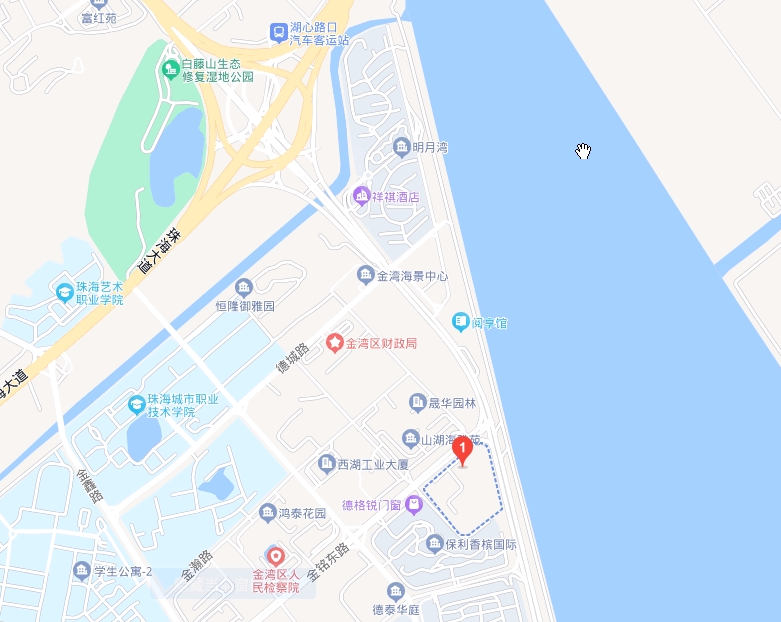 